Sustained Yield: Definition and concept of sustained yield. Types of sustained yield: Integral, Intermittent, and Annual. Objects of sustained yield. Economic aspects of obtaining sustained yield. Current status of sustained yield in Pakistan.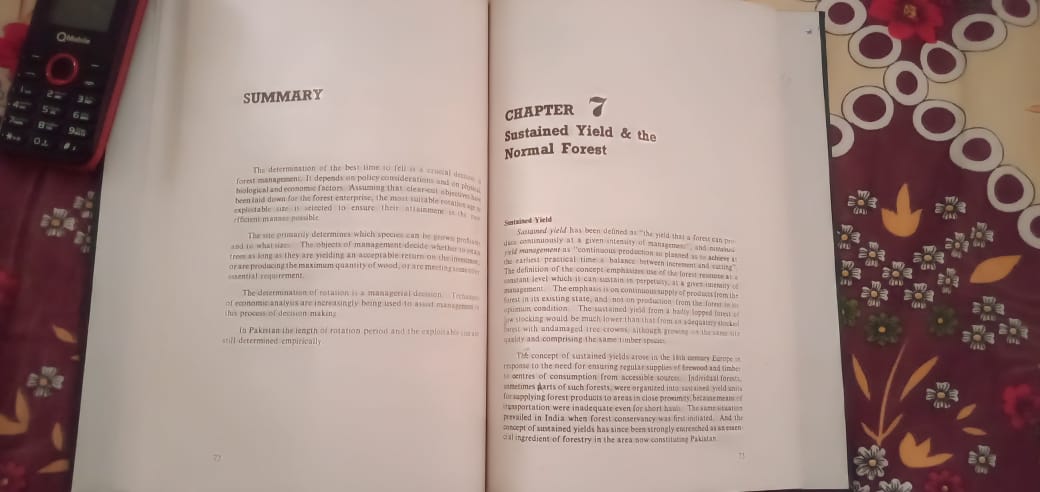 